Квест-игра посвященная 9 Маядля детей второй младшей группы«Победа за нами!»Исполнитель: Колесникова Анастасия Шакировна,                                              воспитатель МБДОУ «Детский сад №6 «Ромашка»Междуреченск 2022Вид занятия: квест-игра.Тема: «Победа за нами!»Цель: формирование у детей патриотических чувств; чувство гордости за подвиг нашего народа во время Великой Отечественной войны. Задачи:1. Создать условия для «проживания» детьми ситуации военного времени в формате военно-полевой игры;2. Рассказать дошкольникам о войне, защитниках Родины, празднике «День Победы»;3. Развивать сообразительность, гибкость и самостоятельность мышления, умения договариваться между собой, выполнять задания в определённых условиях;3. Воспитывать уважение к старшему поколению, ветеранам.4. Сформировать навыки командной работы.Оборудование: музыкальный центр; военные пилотки; разрезные картинки с изображением военной техники; игрушечные грузовые машины, продукты, конусы; мячи, корзины; одежда мед. сестры, бинты, ножницы.ХОД ИГРЫ:Дети заходят в спортивный зал строевым шагом и встают в строй под марш «День Победы».Ведущий: 9 мая мы отмечаем радостный и светлый праздник – День Победы. Это очень важная дата для нашей страны, ведь 77 лет назад наш народ одержал победу в Великой Отечественной войне над фашистской Германией. Мы с гордостью вспоминаем тех, кто отстоял нашу Родину в жестоких сражениях.Ребенок: За окном смеется май,Птицы весело щебечут.Небо мирное над нами,В небе ярко солнце светит.Это праздник день Победы.Это праздник на векаНаши прадеды и деды,Мир спасли для нас тогда!Ведущий: Война длилась долгих четыре года. Она принесла много слёз и горя. Были разрушены тысячи городов и деревень. Война унесла миллионы жизней. Мы с гордостью и благодарностью вспоминаем защитников нашей Родины. Всем воинам, сегодняшним ветеранам и тем, кого с нами нет, мы обязаны мирным, чистым и счастливым небом. Вечная память и слава героям Великой Отечественной войны!Ведущий: Сегодня мы проведем квест-игру, посвященную Дню Великой Победы. Ребята в ходе игры выполнят боевые задания. После каждого выполненного задания, ребята будут получать звёздочку.1 задание «Загадочный шифр»Ведущий: Ребята первым нашим заданием будет отгадывание загадок, вспомним с вами виды вооружения, военной техники, и конечно о тех, без кого Победа была бы невозможна, о наших воинах:Из ограды ствол торчит, Беспощадно он строчит. Кто догадлив, тот поймёт То, что это … (Пулемёт)Гусеницы две ползут, Башню с пушкою везут… (Танк)Он готов в огонь и бой, Защищая нас с тобой. Он в дозор идёт и в град, Не покинет пост… (Солдат)Всё он в один миг решает, Великий подвиг он совершает, Он за честь стоит горой. Кто он? Правильно… (Герой)Ведущий: Молодцы ребята, вы справились с заданием и получаете первую звёздочку.2 задание «Военная техника»Ведущий: Ребята перед вами разрезные картинки, на которых изображена военная техника времен Великой Отечественной войны. Ваша задача поделиться на команды собрать картинку и назвать, что на ней изображено (1 картинка – танк, 2 – военный самолёт).Ведущий: Молодцы ребята, вы успешно справились с заданием и получаете ещё одну звезду.3 задание «Полевая кухня»Ведущий: А теперь ребята пред нами стоит очень ответственное задание, нужно доставить продукты для солдат через заминированную дорогу. Надо быть очень внимательными при выполнении этого задания. Нужно погрузить продукты на грузовую машину и доставить их, минуя преграды на пути.          Ведущий: Молодцы ребята, вы справились и с этим заданием, получайте третью звёздочку.4 задание «Попасть точно в цель»Ведущий: Ребята, как вы думаете, а важна ли точность и меткость для солдата? (ответы детей) Правильно! Очень важно попасть точно в цель! Давайте разделимся на команды и потренируемся в меткости и точности попадания снаряда.Ведущий: Молодцы, из вас получились отличные солдаты, и вы заработали ещё звезду. Будем продолжать выполнять задания и получать звёздочки? (ответы детей)5 задание «Военный госпиталь»	Ведущий: Во время сражений Великой Отечественной войны многие бойцы получали тяжелые ранения. Как вы думаете ребята кто помогал раненым на полях сражений? (ответы детей) Правильно, помогали санитары, медицинские сёстры и врачи. Санитарки выносили солдат с поля боя, перевязывали, отправляли их в госпитали. Каждый боец и командир знал, что в бою рядом «сестрица», бесстрашный человек, который не оставит в беде, окажет первую помощь, оттащит в укрытие, спрячет от бомбёжки. Сейчас наши девочки оденут медицинские халаты и попробуют себя в роли отважных и смелых санитарок.Ведущий: Медицинскому персоналу приготовится к работе, прибыла машина с ранеными. Санитаркам и медсестрам помочь раненым, доставить их в приемный покой и наложить повязки на раны.Ведущий: Молодцы ребята за успешное выполнение пятого задания вы получаете очередную звёздочку.6 задание «Слова Победы»Ведущий: Ребята, это задание заключается в самом главном, в нашей памяти о войне, о победе. Мы обязаны гордится нашими предками, отстаивавшими нашу Родину, чтить память павших героев Великой Отечественной Войны и ни в коем случае не забывать и почитать живых Защитников Отечества. (Дети рассказывают стихи)1.	Майский праздник — День ПобедыОтмечает вся страна.Надевают наши дедыБоевые ордена.Их с утра зовёт дорогаНа торжественный парад.И задумчиво с порогаВслед им бабушки глядят.2.	Пусть небо будет голубым,Пусть в небе не клубится дым,Пусть пушки грозные молчатИ пулеметы не строчат,Чтоб жили люди, города...Мир нужен на земле всегда!3.	В небе праздничный салют,Фейерверки там и тут.Поздравляет вся странаСлавных ветеранов.А цветущая веснаДарит им тюльпаны,Дарит белую сирень.Это славный майский день.Ведущий: Молодцы, вот вам ещё одна звезда, вы её заслужили. Ребята мы добрались с вами до цели, все поставленные задания успешно выполнены! Скажите, вам понравилась сегодняшняя игра, какие задания показались вам наиболее сложными, а какие наиболее интересными? (ответы детей) Ведущий: Пусть не будет войны никогда,Не коснется нас больше беда!В День Победы все песни поют,В честь Победы сверкает салют! Список литературыСтихи о Победе. Военные стихи: https://materinstvo.ru/art/stihi-o-voine-i-pobede (дата обращения 04.05.2022).Загадки для квеста: https://melkie.net/podborki/kvest-9-maya.html (дата обращения 04.05.2022).Приложение №1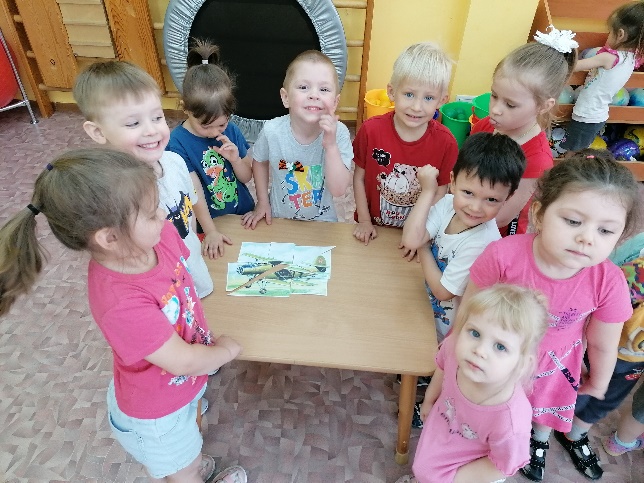 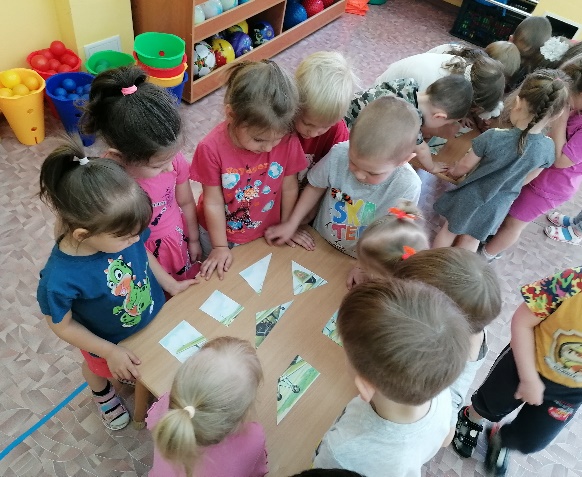 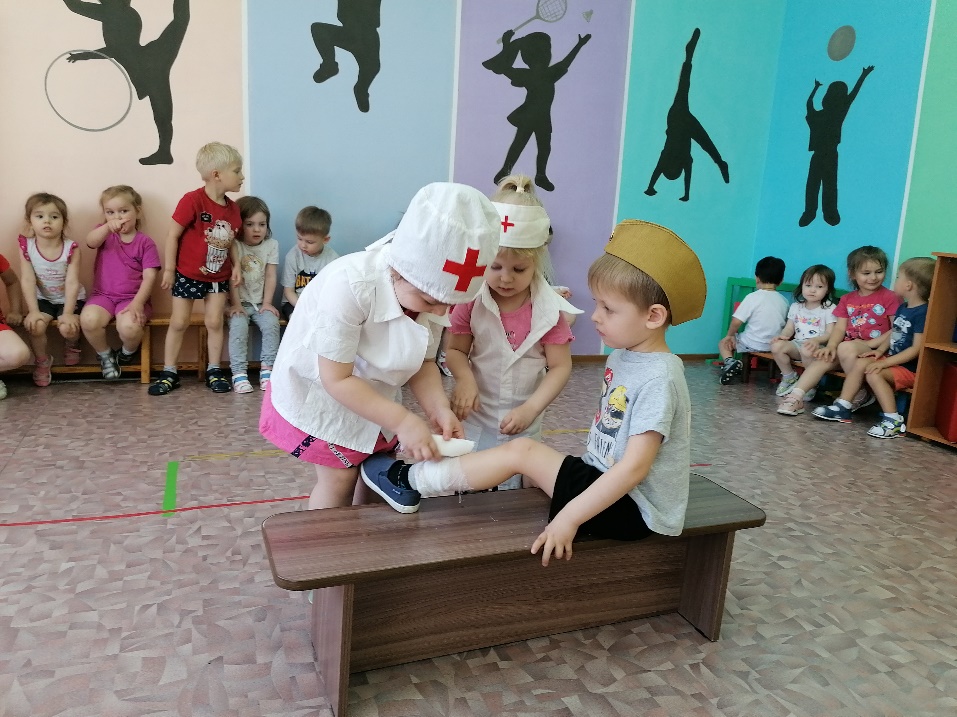 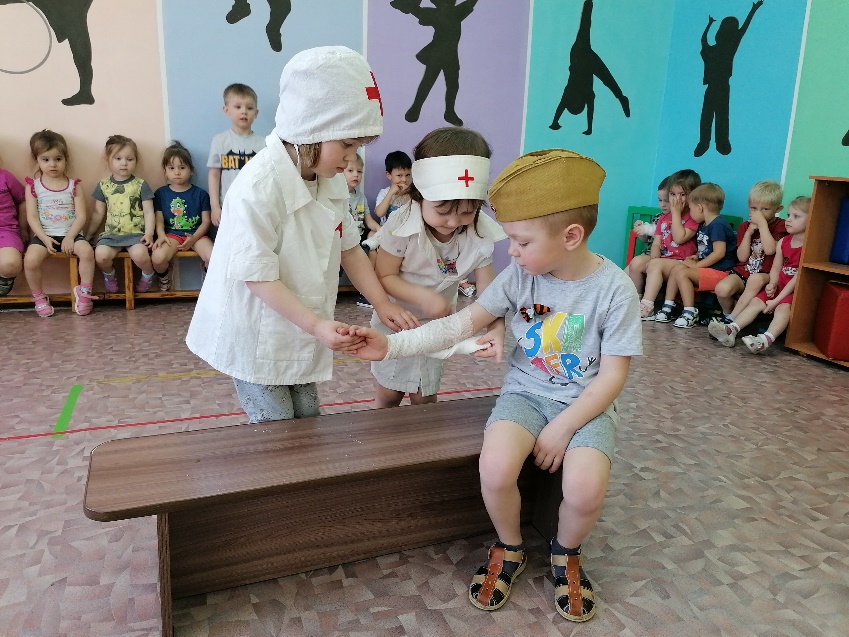 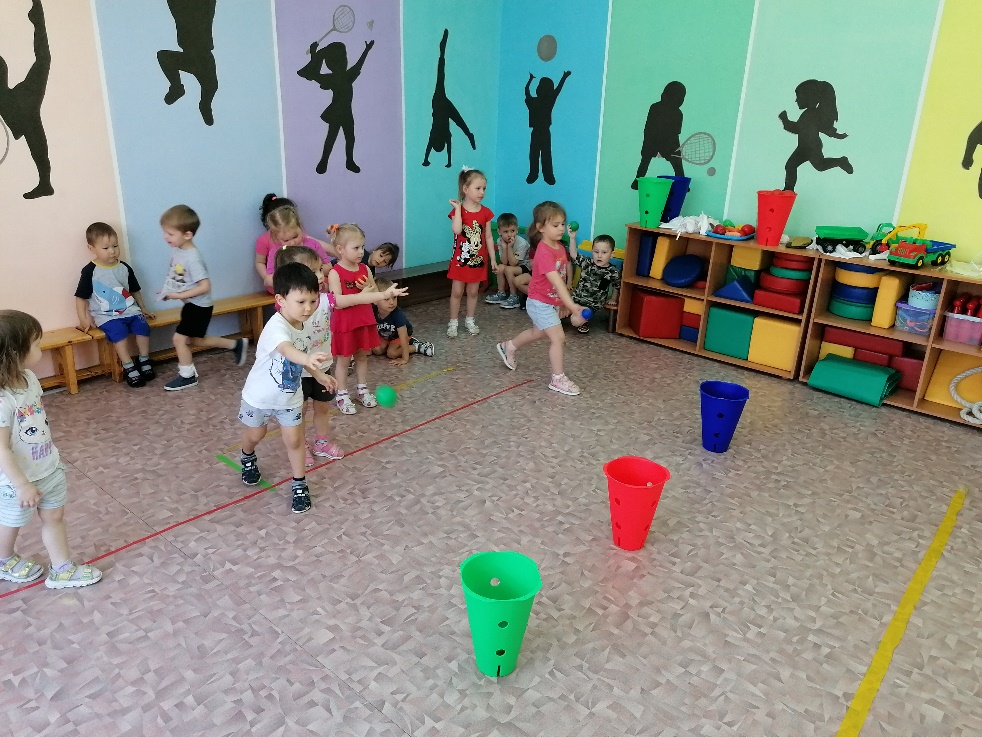 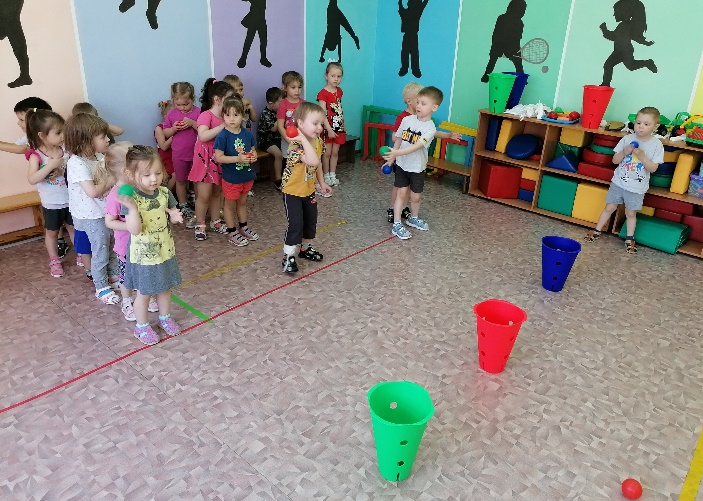 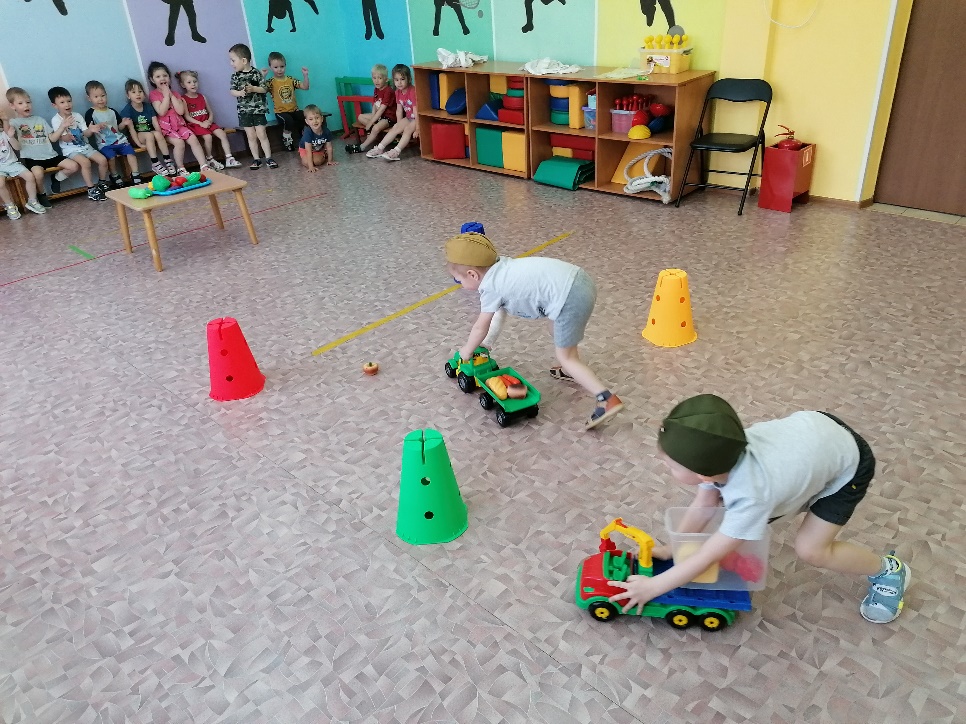 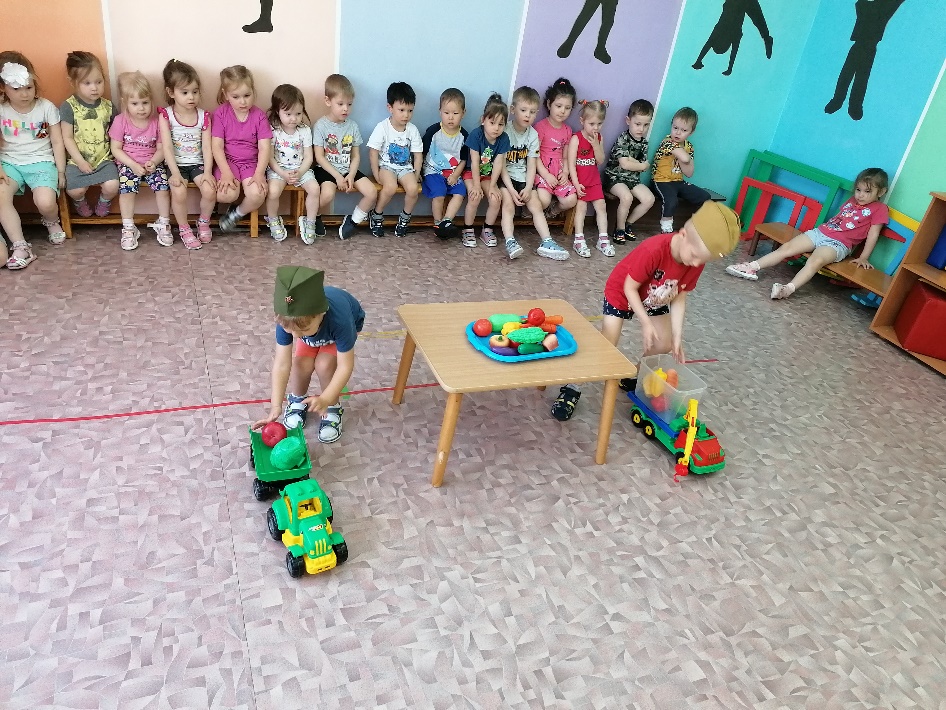 